ENSEIGNANTS VOLONTAIRESINTERVENANTS EXTERIEURSDIRECTION GENERALE DE L’EDUCATION ET DES ENSEIGNEMENTSPROJET « ECOLE OUVERTE »du 03 au 06 avril 2023Nom de l’établissement : École : __________________________________	Circonscription pédagogique n° ____ CJA ____________________________________         Commune de : Collège de _______________________________ Lycée/Lycée Professionnel : _________________Nom et Prénom du directeur ou du Chef d’établissement :Nom et Prénom du porteur de projet :Adresse courriel du porteur de projet :Téléphone portable du porteur de projet :Intitulé du projet :Objectifs pédagogiques :Description des actions : Modalités d’évaluation :NomPrénomÉcole / Circonscription/ÉtablissementDirecteur / Adjoint / CP/Personnel de directionNb d'heures. d'interventionsNomPrénomDiplômes et qualificationsNb d'heures. d'interventionsNATURE DE L’INTERVENTIONNiveau(x) de classe(s) concerné(s) :Effectifs :Organisation de l’intervention :Horaires :COUT DU PROJET * 6 118 XPF si l’indexation est à 2.08POUR LES ECOLES PUBLIQUESAUTORISATION du Maire de la commune à l’utilisation de l’écoleAutorise l’utilisation des locaux                                      ⁪    oui                          ⁪    nonAutorise l’utilisation des produits de nettoyage              ⁪    oui                          ⁪    nonAutorise l’utilisation des produits de désinfection          ⁪    oui                          ⁪    nonSignature                                AVIS du directeur de l’école⁪    Favorable                                                   date de réception :⁪    Défavorable (motifs)                                 date de transmission :SignatureAVIS de l’Inspecteur de l’Education Nationale⁪    Favorable                                                   date de réception :⁪    Défavorable (motifs)                                 date de transmission :SignaturePOUR LES ETABLISSEMENTS PUBLICSAVIS du chef d’ETABLISSEMENT⁪    Favorable                                                   date de réception :⁪    Défavorable (motifs)                                 date de transmission :SignaturePOUR LES ECOLES ET ETABLISSEMENTS PRIVESAVIS du directeur de l’école/ chef d’ETABLISSEMENT⁪    Favorable                                                   date de réception :⁪    Défavorable (motifs)                                 date de transmission :SignatureAVIS dE LA DIRECTION GENERALE SELON LA CONFESSION RELIGIEUSE⁪    Favorable                                                   date de réception :⁪    Défavorable (motifs)                                 date de transmission :SignatureAVIS dE LA DIRECTION GENERALE SELON LA CONFESSION RELIGIEUSE⁪    Favorable                                                   date de réception :⁪    Défavorable (motifs)                                 date de transmission :Signature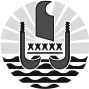 